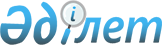 Шортанды аудандық мәслихатының кейбір шешімдерінің күші жойылды деп тану туралыАқмола облысы Шортанды аудандық мәслихатының 2023 жылғы 24 қазандағы № 8С-9/3 шешімі. Ақмола облысының Әділет департаментінде 2023 жылғы 27 қазанда № 8638-03 болып тіркелді
      "Құқықтық актілер туралы" Қазақстан Республикасы Заңының 27-бабына сәйкес, Шортанды аудандық мәслихаты ШЕШІМ ҚАБЫЛДАДЫ:
      1. Шортанды аудандық мәслихатының кейбір шешімдерінің күші жойылды деп танылсын:
      "Шортанды ауданында тұрғын үй көмегін көрсетудің мөлшерін және тәртібін айқындау туралы" Шортанды аудандық мәслихатының 2022 жылғы 18 наурыздағы № 7С-20/3 шешімі (Нормативтік құқықтық актілерді мемлекеттік тіркеу тізілімінде № 27276 болып тіркелген);
      "Шортанды аудандық мәслихатының 2022 жылғы 18 наурыздағы № 7С-20/3 "Шортанды ауданында тұрғын үй көмегін көрсетудің мөлшерін және тәртібін айқындау туралы" шешіміне өзгерістер енгізу туралы" Шортанды аудандық мәслихатының 2023 жылғы 6 сәуірдегі № 8С-2/5 шешімі (Нормативтік құқықтық актілерді мемлекеттік тіркеу тізілімінде № 8538-03 болып тіркелген).
      2. Осы шешім оның алғашқы ресми жарияланған күнінен кейін күнтізбелік он күн өткен соң қолданысқа енгізіледі.
					© 2012. Қазақстан Республикасы Әділет министрлігінің «Қазақстан Республикасының Заңнама және құқықтық ақпарат институты» ШЖҚ РМК
				
      Шортанды аудандық мәслихатының төрайымы

Г.Садвокасова
